59  заседание                                                                          IV    созывКАРАР                                                                             РЕШЕНИЕОб утверждении Порядка предоставления иных межбюджетных трансфертов из бюджета сельского поселения Учпилинский сельсовет муниципального района Дюртюлинский район Республики Башкортостан бюджету муниципального района Дюртюлинский район Республики БашкортостанВ соответствии с частью 1 статьи 9, статьей 145.2 Бюджетного кодекса Российской Федерации,  частью 4 статьи 15, частью 6 статьи 43 Федерального закона   от 6 октября 2003 года № 131-ФЗ «Об общих принципах организации местного самоуправления в Российской Федерации», Совет сельского поселения Учпилинский сельсовет муниципального района Дюртюлинский район Республики БашкортостанРЕШИЛ:Утвердить Порядок предоставления иных межбюджетных трансфертов из бюджета сельского поселения Учпилинский сельсовет муниципального района Дюртюлинский район Республики Башкортостан бюджету муниципального района Дюртюлинский район Республики Башкортостан согласно приложению. Настоящее решение обнародовать на информационном стенде в здании администрации сельского поселения Учпилинский сельсовет муниципального района Дюртюлинский район Республики Башкортостан по адресу: с. Учпили, ул. Советская, д. 48  и на официальном сайте в сети «Интернет».Контроль исполнения решения возложить на постоянную депутатскую комиссию по бюджету, налогам, вопросам муниципальной собственности (Председатель комиссии – Шакиров Р.Р.) Глава сельского поселения                                                                    М.И.Ахметовс. Учпили31 октября 2022 года№ 59/149УТВЕРЖДЕНОрешением Советасельского поселения Учпилинский сельсоветмуниципального района Дюртюлинский районРеспублики Башкортостанот 31.10.2022. № 59/149Порядок предоставления иных межбюджетных трансфертов                                 из бюджета сельского поселения Учпилинский сельсовет муниципального района Дюртюлинский район Республики Башкортостан бюджету муниципального района Дюртюлинский район Республики Башкортостан1. Общие положения1.1. Настоящий Порядок разработан в соответствии с частью 1 статьи 9 Бюджетного кодекса Российской Федерации, статьей 142.5 Бюджетного кодекса Российской Федерации, частью 4 статьи 15, частью 6 статьи 43 Федерального закона   от 6 октября 2003 года № 131-ФЗ «Об общих принципах организации местного самоуправления в Российской Федерации», статьей 16 Закона Республики Башкортостан от 15 июля 2005 года № 203-з «О межбюджетных отношениях в Республике Башкортостан» и устанавливает случаи, условия и порядок предоставления иных межбюджетных трансфертов из бюджета сельского поселения Учпилинский сельсовет муниципального района Дюртюлинский район Республики Башкортостан (далее – бюджет сельского поселения, сельское поселение) бюджету муниципального района Дюртюлинский район Республики Башкортостан (далее – бюджет муниципального района, муниципальный район).1.2. Понятия и термины, используемые в настоящем Порядке, применяются в значениях, определенных Бюджетным кодексом Российской Федерации, иными нормативными правовыми актами Российской Федерации, Республики Башкортостан и муниципальными правовыми актами сельского поселения, регулирующими бюджетные правоотношения.1.3. Иные межбюджетные трансферты из бюджета сельского поселения предоставляются бюджету муниципального района  в целях финансового обеспечения переданных органами местного самоуправления сельского поселения органам местного самоуправления муниципального района полномочий по решению вопросов местного значения сельского поселения, установленных                          в соответствии с Федеральным законом от 6 октября 2003 года № 131-ФЗ «Об общих принципах организации местного самоуправления в Российской Федерации», Законом Республики Башкортостан от 18 марта 2005 года № 162-з «О местном самоуправлении в Республике Башкортостан»,  в соответствии с заключаемыми соглашениями. Иные межбюджетные трансферты также могут предоставляться из бюджета сельского поселения бюджету муниципального района в следующих случаях:в целях софинансирования расходных обязательств, возникших при выполнении полномочий органов местного самоуправления муниципального района по вопросам местного значения муниципального района;принятие в течение финансового года администрацией муниципального района или администрацией сельского поселения решений о необходимости проведения на территории поселений работ, являющихся социально – значимыми;проведение проектно-изыскательских работ, работ по строительству и реконструкции сооружений инженерной и общественной инфраструктуры общепоселенческого значения;реализации муниципальных программ муниципального района;предупреждение стихийных бедствий и других чрезвычайных ситуаций, проведение аварийно-восстановительных работ и иных мероприятий, связанных с ликвидацией последствий стихийных бедствий и других чрезвычайных ситуаций;необходимость решения актуальных вопросов местного значения.2. Условия предоставления иных межбюджетных трансфертов2.1. Иные межбюджетные трансферты бюджету муниципального района из бюджета сельского поселения для осуществления части полномочий по вопросам местного значения сельского поселения предоставляются при условии заключения соглашений о передаче   осуществления части полномочий между органами местного самоуправления.2.2. Предоставление иных межбюджетных трансфертов из бюджета сельского поселения бюджету муниципального района осуществляется за счет налоговых и неналоговых доходов и источников финансирования дефицита бюджета сельского поселения.2.3. Определение объема иных межбюджетных трансфертов из бюджета сельского поселения бюджету муниципального района производится в целях финансирования расходов на осуществление органами местного самоуправления передаваемых сельским поселением полномочий по решению вопросов местного значения в соответствии с показателями, доведенными администрацией муниципального района.2.4. Объем иных межбюджетных трансфертов утверждается решением о бюджете сельского поселения на очередной финансовый год и плановый период или путем внесения изменений в решение о бюджете сельского поселения на очередной финансовый год и плановый период.2.5. Иные межбюджетные трансферты предоставляются в пределах бюджетных ассигнований и лимитов бюджетных обязательств, утвержденных сводной бюджетной росписью.3. Порядок предоставления иных межбюджетных трансфертов3.1. Иные межбюджетные трансферты бюджету муниципального района на осуществление органами местного самоуправления муниципального района части полномочий, переданных органами местного самоуправления сельского поселения на основании соглашений, из бюджета сельского поселения перечисляются в бюджет муниципального района в соответствии со сводной бюджетной росписью бюджета сельского поселения и заключенными соглашениями.3.2. Предоставление бюджету муниципального района иных межбюджетных трансфертов, не связанных с осуществлением органами местного самоуправления муниципального района части полномочий, переданных органами местного самоуправления сельского поселения, осуществляется на основании решения Совета сельского поселения и в соответствии с соглашением, заключаемым между администрацией сельского поселения и администрацией муниципального района.3.3. Соглашение о предоставлении бюджету муниципального района иных межбюджетных трансфертов должно содержать следующие основные положения:а) целевое назначение  иных межбюджетных трансфертов;б) условия предоставления и расходования иных межбюджетных трансфертов;в) объем бюджетных ассигнований, предусмотренных на предоставление иных межбюджетных трансфертов;г) порядок перечисления иных межбюджетных трансфертов;д) сроки и порядок предоставления отчетности об использовании иных межбюджетных трансфертов;е) порядок использования остатка иных межбюджетных трансфертов, не использованных в текущем финансовом году.3.4. Подготовка проекта соглашения о предоставлении иных межбюджетных трансфертов бюджету муниципального района осуществляется муниципальным казенным учреждениям «Центр бухгалтерского обслуживания и муниципальных закупок муниципального района Дюртюлинский район Республики Башкортостан».3.5. Перечисление иных межбюджетных трансфертов производится в соответствии со сводной бюджетной росписью.3.6. Неиспользованные в текущем финансовом году иные межбюджетные трансферты, предоставленные из бюджета сельского поселения бюджету муниципального района, подлежат возврату в бюджет сельского поселения в порядке, установленном бюджетным законодательством Российской Федерации.Контроль за использованием иных межбюджетных трансфертовРасходование средств иных межбюджетных трансфертов из бюджета сельского поселения  бюджету муниципального района носит целевой характер.Контроль за использованием иных межбюджетных трансфертов, предоставленных бюджету муниципального района, осуществляется администрацией сельского поселения и органом муниципального финансового контроля.В случае нецелевого использования финансовые средства подлежат возврату в бюджет сельского поселения в порядке, установленном бюджетным законодательством Российской Федерации.Органы местного самоуправления муниципального района несут ответственность за целевое и эффективное использование иных межбюджетных трансфертов, соблюдение требований соглашений и настоящего Порядка, достоверность представляемых сведений и документов.БАШКОРТОСТАН  РЕСПУБЛИКАhЫ ДYРТθЙЛθ РАЙОНЫ МУНИЦИПАЛЬ РАЙОНЫНЫН θСБYЛӘ  АУЫЛ СОВЕТЫ АУЫЛ БИЛӘМӘhЕ СОВЕТЫАдрес: Совет урамы,48, θсбγлə ауылы, Башкортостан  Республикаһы, 452309.Тел/факс (34787) 68-2-31, E-mail: uchpili@ufamts.ru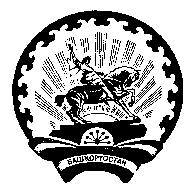 СОВЕТ СЕЛЬСКОГО  ПОСЕЛЕНИЯ УЧПИЛИНСКИЙ СЕЛЬСОВЕТ МУНИЦИПАЛЬНОГО РАЙОНА ДЮРТЮЛИНСКИЙ РАЙОН                 РЕСПУБЛИКИ БАШКОРТОСТАНАдрес: Советская ул., 48, с. Учпили, Дюртюлинский район, Республика Башкортостан, 452309.Тел/факс (34787)  68-2-31E-mail: uchpili@ufamts.ru